Пища представляет собой «упакованную» энергию, которая в процессе обмена веществ высвобождается в организме.
Эта энергия может расходоваться на работу органов и систем, физическую активность и др. В противном случае потребленная энергия накапливается в виде запасов жировой ткани.

 Нерациональное питание с избыточной энергоемкостью пищи, низкая физическая активность и сидячий образ жизни – главные
факторы развития ожирения.

На этой неделе подробнее расскажем о культуре здорового питания и профилактике заболеваний.

Читайте материалы на нашей странице и в официальном канале ведомства в Telegram: https://t.me/minzdrav63region.

#культурапрофилактики
#ноль_лучшийградусдляжизни
#СамарскаяОбласть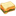 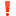 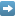 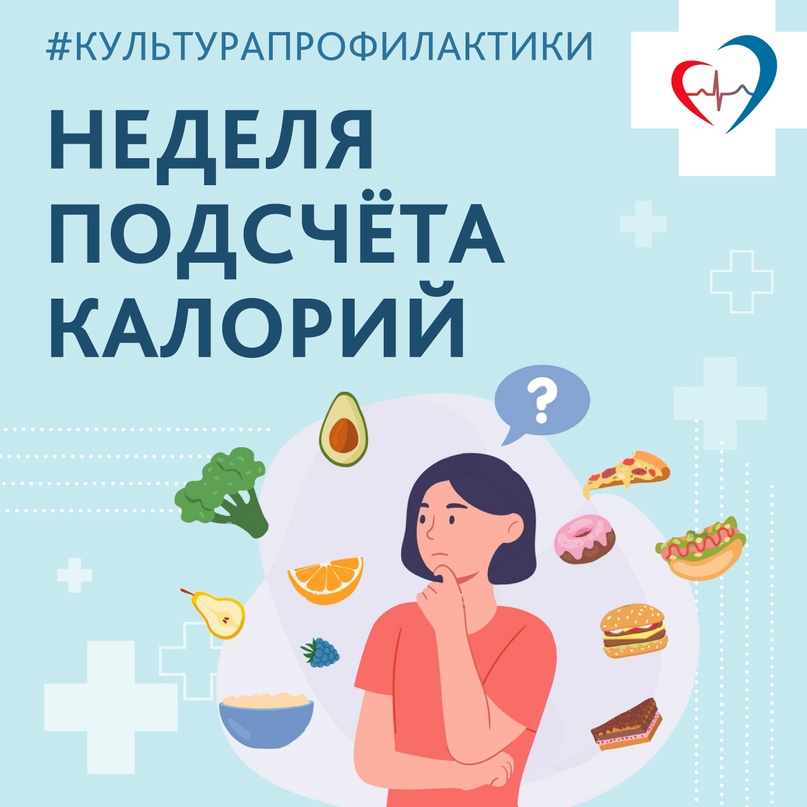 